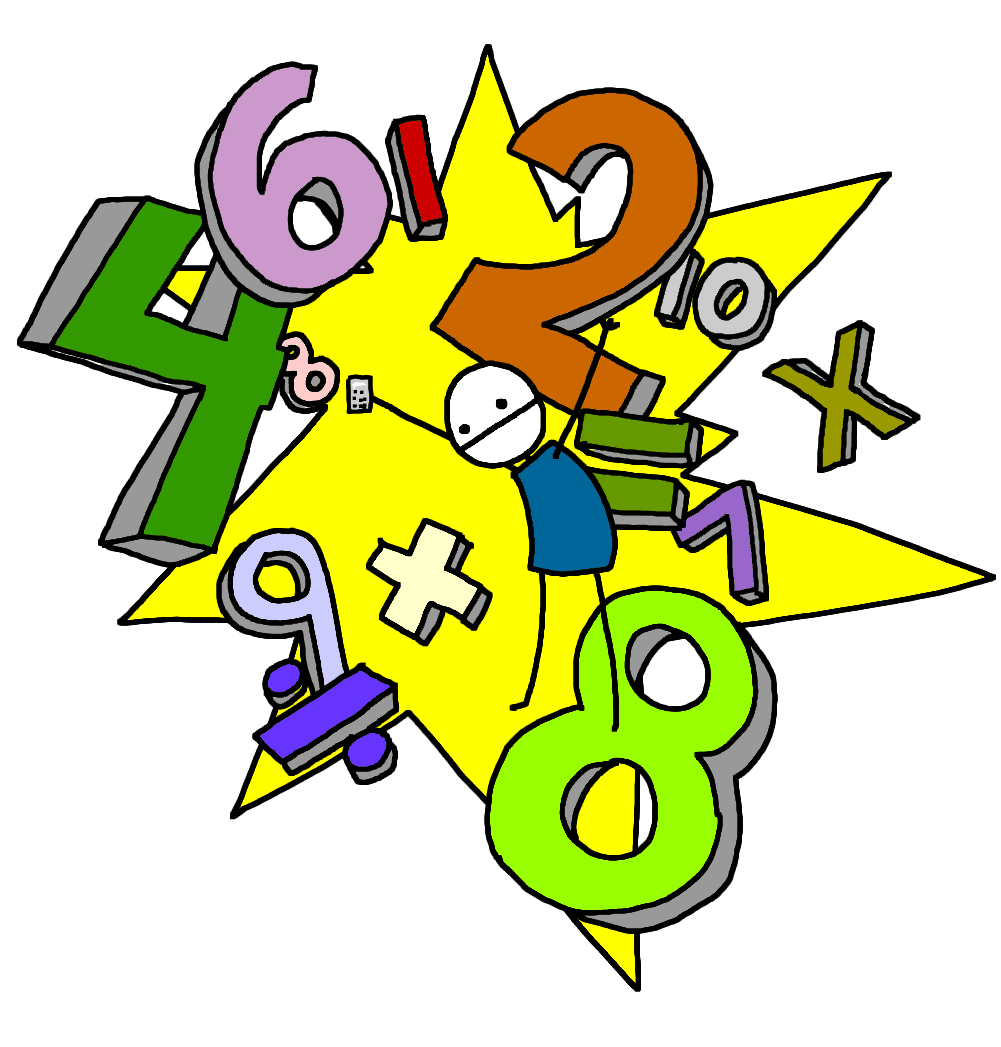 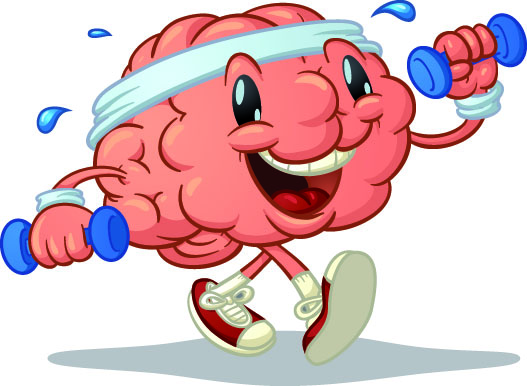             Odd and even numbers3 is an _____ number5 is an _____ number2 is an _____ number8 is an _____ number9 is an _____ number10 is an _____ number7 is an _____ number1 is an _____ number4 is an _____ number6 is an _____ number28 is an _____ number42 is an _____ number40 is an _____ number38 is an _____ number15 is an _____ number99 is an _____ number63 is an _____ number77 is an _____ number56 is an _____ number29 is an _____ number127 is an _____ number421 is an _____ number222 is an _____ number896 is an _____ number980 is an _____ number105 is an _____ number421 is an _____ number196 is an _____ number426 is an _____ number619 is an _____ number